Supporting informationUnderstanding microbial community dynamics in up-flow bioreactors to improve mitigation strategies for oil souringAvishek Dutta1*, Ben Smith2, Thomas Goldman3, Leanne Walker4, Matthew Streets4, Bob Eden4, Reinhard Dirmeier3, Jeff S Bowman1,51Integrative Oceanography Division, Scripps Institution of Oceanography, UC San Diego2BP Upstream Technology3BP Biosciences Center4Rawwater Engineering Company Ltd.5Center for Microbiome Innovation, UC San DiegoCorresponding author: Avishek DuttaEmail ID: avdutta@ucsd.edu; avishekdutta14@gmail.comMaterials and MethodsExperimental SetupSix pressurized up-flow bioreactors were used to understand the shift in microbial diversity across different phases of biosouring and mitigation. The bioreactors were packed with a mixture of ‘pre-soured’ 98% low-iron sand, and 2% Kaolin by weight. The pre-soured sand used in this study consisted of core matrix material from decommissioned, pressurized bioreactors that operated in a previous bioreactor study. The core material was extracted from the ‘Control,’ and ‘Nitrate-dosed’ bioreactor groups from the previous study, and the columns were known to contain a mature, pre-established oilfield microbiological consortium. Packing with ‘pre-soured’ sand significantly reduces the time to observe inferred microbiological activity from chemical analysis (e.g., sulfide production, nitrate reduction, VFA utilization), hence no prolonged period at the start of the new bioreactor study for an initial establishment phase. Seawater was injected in all the six bioreactors. Three of the bioreactors were seawater-wetted, and the other three were oil-wetted. Seawater used in this study is composed of 90% synthetic seawater (Instant Ocean) and 10% Irish Sea seawater mix. The natural seawater used in the pressurized bioreactor contains an average of 2,800 mg/L sulfate, < 0.1 mg/L nitrate, and < 0.1mg/L VFA. The pH of the natural seawater typically varied between 8.0 and 8.5. The detailed composition of natural and synthetic seawater is present in Table S19. In the oil-wetted bioreactor, columns were saturated with dead crude oil. The bioreactors were operated at 30 ℃ and 18.27 MPa. Anaerobiosis was maintained in the influent vessels by a positive pressure N2 gas head. Oxygen scavenger (potassium metabisulfite) was also added to the influent if dissolved O2 concentrations were greater than 0.5 mg L-1. A continuous injection method was used to inject influent at a target flow rate of 0.05 mL min-1.  Phases were designed to mimic the overall process of sulfidogenesis followed by nitrate control (application of nitrate for mitigation) [M], rebound sulfidogenesis (after stopping nitrate treatment) [RS], and rebound control (mitigation of rebound sulfidogenesis) [RC]. Shifts between phases in seawater- and oil- wetted columns were marked by shifts in average sulfide concentrations (Supporting Table S1). Rebound control phases were treated differently in seawater- and oil- wetted columns. In the seawater bioreactors, a low salinity (LS) treatment was used, whereas, in the oil-wetted columns, the re-application of nitrate was conducted for the RC phase. In the LS treatment, seawater was replaced with deionized water having sulfate salt in it. Two different concentrations of the salt were used in two different columns (10 mg L-1 in sample S7 and 100 mg L-1 in S8). VFAs were added in all the columns throughout the experiment. VFAs consisted of acetate (33 mg L-1), formate (3.3 mg L-1), propionate (1.65 mg L-1), and butyrate (1.65 mg L-1). Calcium nitrate salts were used in this study for mitigation. The concentrations of nitrate ions used in different phases are mentioned in Supporting Table S1.In the seawater- and oil- wetted columns, samples for microbial analyses were collected from three different phases (M, RS, and RC). Seventeen samples were analyzed for this study. Three samples each from the M and RS phases and two samples from the RC phase were used for seawater columns, whereas for oil columns, three samples each from M, RS, and RC phases were used.Library preparation and sequencing Bacterial 16S ribosomal RNA gene-targeted sequencing was performed using the Quick-16S NGS Library Preparation Kit (Zymo Research, Irvine, CA). These proprietary bacterial 16S primers amplified the V3-V4 region of the 16S rRNA gene. The primers have been custom-designed by Zymo Research to provide the best coverage of the 16S gene while maintaining high sensitivity. The sequencing library was prepared using an innovative library preparation process in which PCR reactions were performed in real-time PCR machines to control cycles and therefore prevent PCR chimera formation. The final PCR products were quantified with qPCR fluorescence readings and pooled together based on equal molarity. The final pooled library was cleaned up with Select-a-Size DNA Clean & Concentrator (Zymo Research, Irvine, CA), then quantified with TapeStation (Agilent) and Qubit (Life Technologies). The final library was sequenced on the Illumina MiSeq with a v3 reagent kit (600 cycles). The sequencing was performed with >10% PhiX spike-in.  All library preparation and sequencing were performed at Zymo Research.TablesTable S1: Nutrients in effluents and influents of different bioreactors across M (mitigation), RS (rebound sulfidogenesis), and RC (rebound control) phases of seawater and oil enrichmentsTable S2: Details of pooled samples for DNA extraction from different columns across different phasesTable S3: Sequence information and alpha diversity indicesTable S4: Relative percentage abundance of most abundant phylum in SWCs and OWCs Table S5: DESeq2 results showing significant fold changes of bacterial classes between RS vs. M phases of seawater-wetted columns (SWCs)Table S6: DESeq2 results showing significant fold changes of bacterial classes between RS vs. M phases of oil-wetted columns (OWCs)Table S7: Average relative percentage abundance of most abundant genera in SWCs with the mean and standard deviation of M, RS, and RC phases Table S8: Average relative percentage abundance of most abundant genera in OWCs with the mean and standard deviation of M, RS, and RC phasesTable S9: Overall average dissimilarity for different phases of seawater enrichmentsTable S10: Overall average dissimilarity for different phases of oil enrichmentsTable S11: Average relative percentage abundance of most abundant CCGs or CEGs in SWCs with the mean and standard deviation of M, RS, and RC phasesTable S12: Average relative percentage abundance of most abundant CCGs or CEGs in OWCs with the mean and standard deviation of M, RS, and RC phasesTable S13: DESeq2 results showing significant fold changes of CCGs and CEGs between M vs. RS phases across SWCs and OWCsTable S14: DESeq2 results showing significant fold changes of CCGs and CEGs between SWCs vs. OWCs across different phasesTable S15: DESeq2 results showing significant fold changes of CCGs and CEGs between RC vs. RS phases across SWCs and OWCsTable S16: Summary of clustsig results showing p-valuesTable S17: Significant clusters observed from clustsig results. Significant clusters are marked with similar colours in Figure 3 of the manuscript.Table S18: Summary of pvclust results where the #edge corresponds to the edge number mentioned in Figure S6Table S19: Comparative composition of natural seawater and synthetic seawater (Instant Ocean) used in this studyFigures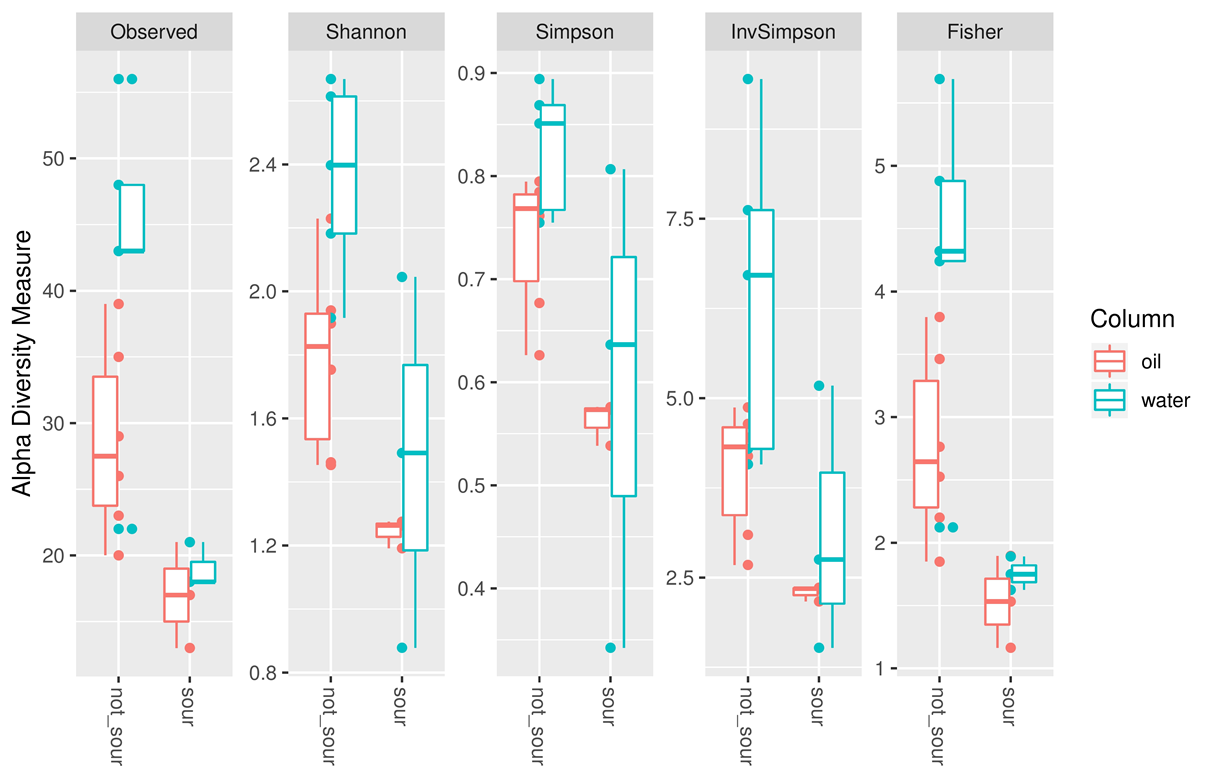 Figure S1: Box plot of alpha diversity indices observed across sour and non-sour phases of seawater and oil enrichment.Figure S2: Average relative abundance of Bacteroidetes across different phases of oil enrichment.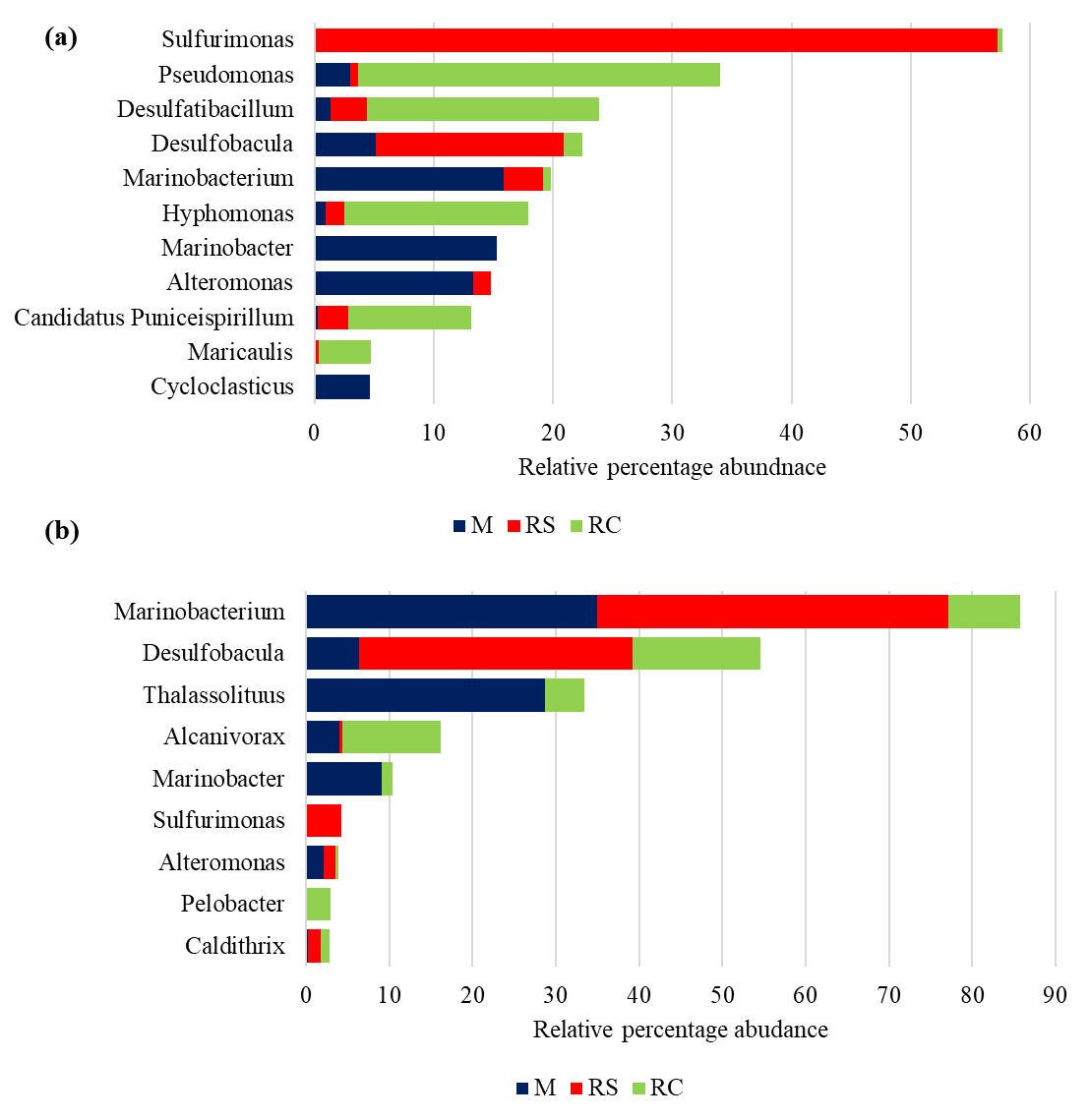 Figure S3: Distribution of the five most abundant genera observed across different phases in (A) SWCs and (B) OWCs. Average abundances of each genus across different phases are plotted.Figure S4: Plot showing relative abundance of Desulfobacula toluolica Tol2 across M and RS phases in different columns. Columns 1, 2, and 3 are seawater-wetted columns and Columns 4, 5, and 6 are oil-wetted columns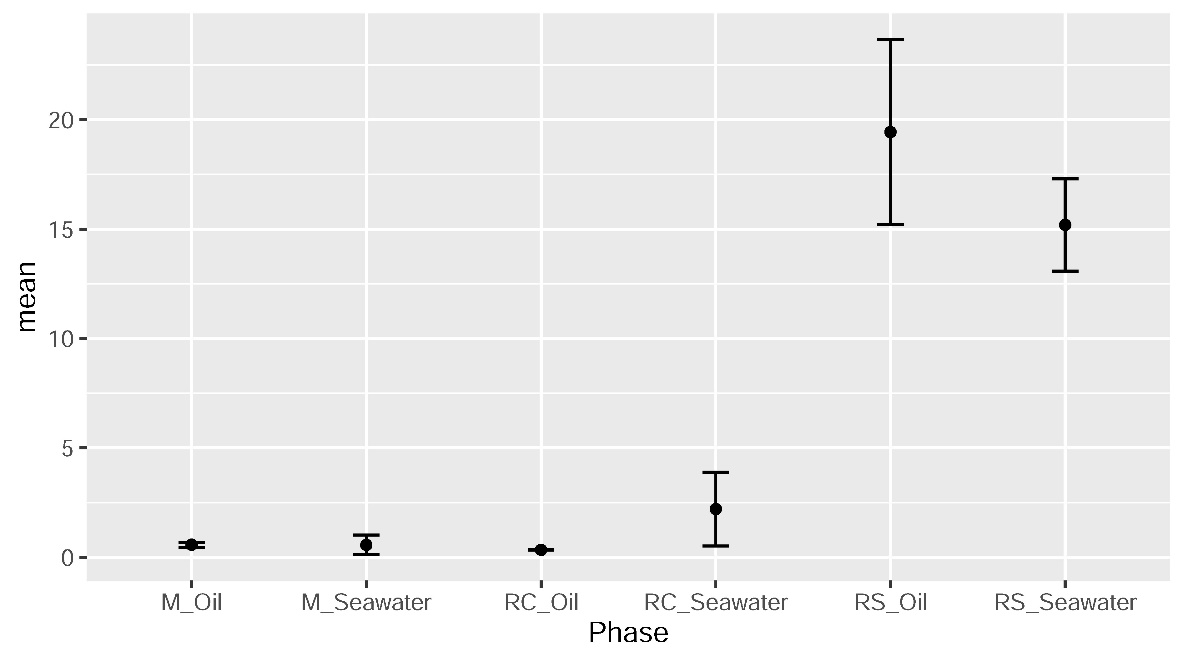 Figure S5: Plot showing mean and standard deviation of sulfide production (in mg L-1) across different phases of SWCs and OWCs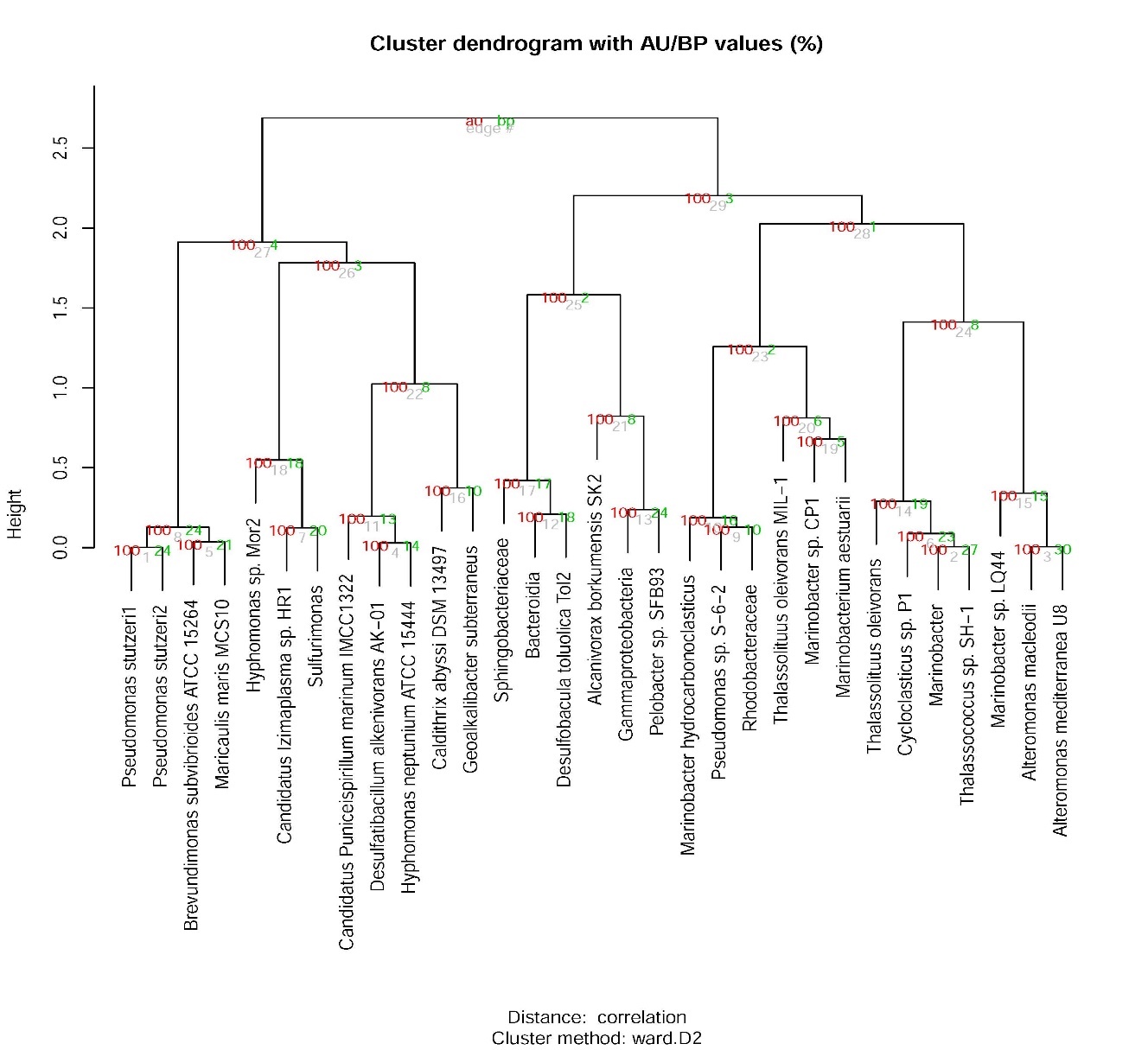 Figure S6: Dendogram showing au (approximately unbiased) p-values and bp (bootstrap probability) values for different clusters of the most abundant taxa. Clusters are considered significant for AU > 95 indicating 95% probability of not being a random cluster.SampleNameColumn
 typePhasesColumnEffluent Average
 Sulfide (mg L-1)Effluent Average 
VFA (mg L-1)InfluentAverageSulfate (mg L-1)InfluentNitrate 
(mM)SampleNameColumn
 typePhasesColumnEffluent Average
 Sulfide (mg L-1)Effluent Average 
VFA (mg L-1)InfluentAverageSulfate (mg L-1)InfluentNitrate 
(mM)S1SeawaterMColumn 11.10.42241.150.54S2SeawaterMColumn 20.30.42240.720.54S3SeawaterMColumn 30.30.42240.230.54S4SeawaterRSColumn 117.50.21762.450S5SeawaterRSColumn 214.40.21867.730S6SeawaterRSColumn 313.40.21880.820S7SeawaterRCColumn 21.028.412.540S8SeawaterRCColumn 33.423.4103.920S9OilMColumn 40.70.52241.981.07S10OilMColumn 50.50.42241.981.07S11OilMColumn 60.50.42241.981.07S12OilRSColumn 417.90.42146.670.54S13OilRSColumn 516.20.42146.670.54S14OilRSColumn 624.20.42155.390.54S15OilRCColumn 40.32.22239.031.54S16OilRCColumn 50.41.92239.031.54S17OilRCColumn 60.31.02239.031.54Sample NameColumn nameExtraction DateSample NameColumn nameExtraction DateS1Column 119-05-2016S9Column 419-05-2016S1Column 102-06-2016S9Column 402-06-2016S1Column 109-06-2016S9Column 409-06-2016S1Column 115-06-2016S10Column 519-05-2016S1Column 123-06-2016S10Column 502-06-2016S2Column 219-05-2016S10Column 509-06-2016S2Column 202-06-2016S11Column 619-05-2016S2Column 209-06-2016S11Column 602-06-2016S2Column 215-06-2016S11Column 609-06-2016S2Column 223-06-2016S12Column 420-07-2016S3Column 319-05-2016S12Column 427-07-2016S3Column 302-06-2016S12Column 404-08-2016S3Column 309-06-2016S12Column 410-08-2016S3Column 315-06-2016S12Column 418-08-2016S3Column 323-06-2016S13Column 520-07-2016S4Column 123-08-2016S13Column 527-07-2016S4Column 130-08-2016S13Column 503-08-2016S4Column 107-09-2016S13Column 510-08-2016S4Column 114-09-2016S13Column 518-08-2016S4Column 121-09-2016S14Column 620-07-2016S5Column 223-08-2016S14Column 627-07-2016S5Column 230-08-2016S14Column 603-08-2016S5Column 207-09-2016S14Column 610-08-2016S5Column 214-09-2016S14Column 618-08-2016S5Column 221-09-2016S15Column 421-09-2016S6Column 323-08-2016S15Column 428-09-2016S6Column 330-08-2016S15Column 405-10-2016S6Column 307-09-2016S15Column 419-10-2016S6Column 314-09-2016S15Column 426-10-2016S6Column 321-09-2016S16Column 521-09-2016S7Column 225-10-2016S16Column 528-09-2016S7Column 202-11-2016S16Column 505-10-2016S7Column 208-11-2016S16Column 519-10-2016S7Column 216-11-2016S16Column 526-10-2016S7Column 223-11-2016S17Column 621-09-2016S8Column 326-10-2016S17Column 628-09-2016S8Column 302-11-2016S17Column 605-10-2016S8Column 308-11-2016S17Column 619-10-2016S8Column 316-11-2016S17Column 626-10-2016S8Column 323-11-2016Column
 typePhasesinputfiltereddenoisedFdenoisedRmergedObserved
 edgesShannonSimpsonInvSimpsonFisherS1SeawaterM122104121666117465110090107439442.400.856.724.35S2SeawaterM103519103114983559473791424482.610.877.624.88S3SeawaterM124071123579119772109686107008552.660.899.395.58S4SeawaterRS138886138368133169129081125929210.880.341.521.89S5SeawaterRS126137125673119702109618105624181.490.642.751.62S6SeawaterRS6710866887591145688151420182.050.815.171.75S7SeawaterRC104245103906998179390490789432.180.754.084.32S8SeawaterRC8292782623740957386667326221.920.774.292.12S9OilM11102411063210759410128899647291.900.784.452.76S10OilM8771187367836087843076296231.460.683.092.20S11OilM124475123987120540111877109870392.230.794.873.80S12OilRS135304134827130976124677122699211.270.582.361.90S13OilRS114729114319110647103044101071171.190.542.171.53S14OilRS9443094080901628428382292131.260.572.341.16S15OilRC9433193996912828689685010351.940.764.193.46S16OilRC8563685318824137703074730261.450.632.672.53S17OilRC1032541029061003229413491896201.750.784.641.85S1S2S3S4S5S6S7S8S9S10S11S12S13S14S15S16S17AverageStandard DeviationProteobacteria96.0197.1196.4495.6794.2594.2592.1794.7199.6198.7697.0389.8688.6881.5289.2889.1992.2093.344.56Bacteroidetes0.821.730.880.541.300.861.690.640.390.961.678.7910.4915.069.009.597.224.214.69Calditrichaeota1.850.001.391.000.653.110.001.890.000.280.550.980.832.791.411.070.461.080.92Tenericutes0.480.620.002.361.610.000.000.000.000.000.000.230.000.000.000.000.000.310.67Ignavibacteriae0.000.000.000.000.630.002.331.810.000.000.000.000.000.000.000.000.000.280.70Chloroflexi0.000.370.000.000.390.001.260.630.000.000.760.140.000.630.000.000.000.250.37Acidobacteria0.000.000.790.301.051.090.000.000.000.000.000.000.000.000.000.000.000.190.39Firmicutes0.630.000.000.000.120.001.100.000.000.000.000.000.000.000.310.000.120.130.30Spirochaetes0.220.170.490.120.000.690.000.320.000.000.000.000.000.000.000.150.000.130.20Actinobacteria0.000.000.000.000.000.001.460.000.000.000.000.000.000.000.000.000.000.090.35Unassigned0.000.000.000.000.000.000.000.000.000.000.000.000.000.000.000.000.000.000.00log2FoldChangelfcSEstatp-valuep-adjEpsilonproteobacteria18.731.3613.727.22E-435.77E-42Gammaproteobacteria-2.700.61-4.458.61E-063.45E-05log2FoldChangelfcSEstatp-valuep-adjSphingobacteriia2.820.387.459.62E-148.66E-13Alphaproteobacteria-2.590.91-2.860.004230.01904S1S2S3MeanSDS4S5S6MeanSDS7S8MeanSDPhaseMMMMMRSRSRSRSRSRCRCRCRCMarinobacterium30.445.5411.5215.8312.990.000.0010.033.345.791.230.000.620.87Marinobacter14.509.6921.7315.306.060.000.000.000.000.000.000.000.000.00Alteromonas0.2613.3226.3713.3213.061.120.003.381.501.720.000.000.000.00Desulfobacula6.211.717.495.133.048.5217.5421.2715.786.560.742.461.601.21Cycloclasticus2.328.942.694.653.720.000.000.000.000.000.000.000.000.00Pseudomonas8.990.030.003.015.180.811.270.000.690.6458.781.9630.3740.17Desulfatibacillum2.620.001.371.331.312.340.006.893.083.501.2937.7019.5025.75Hyphomonas0.890.781.030.900.130.513.181.141.611.404.1326.7915.4616.02Ca. Puniceispirillum0.000.000.750.250.430.003.174.522.562.328.1912.4910.343.04Sulfurimonas0.000.000.000.000.0080.5556.2735.0957.3122.750.790.000.390.56Maricaulis0.000.000.000.000.000.001.180.000.390.685.772.874.322.05S9S9S10S10S11S11MeanMeanSDSDS12S12S13S13S14S14MeanMeanSDSDS15S15S16S16S17S17MeanMeanSDSDPhasePhaseMMMMMMMMMMRSRSRSRSRSRSRSRSRSRSRCRCRCRCRCRCRCRCRCRCMarinobacteriumMarinobacterium24.0124.0140.0040.0040.9740.9734.9934.999.539.5361.3461.3465.1865.180.000.0042.1742.1736.5736.579.589.588.628.627.587.588.598.591.001.00ThalassolituusThalassolituus37.1037.1039.6739.679.289.2828.6828.6816.8516.850.000.000.000.000.000.000.000.000.000.005.825.824.464.463.973.974.754.750.960.96MarinobacterMarinobacter16.0016.003.593.597.597.599.069.066.336.330.000.000.000.000.000.000.000.000.000.003.743.740.250.250.020.021.341.342.082.08DesulfobaculaDesulfobacula4.744.747.167.167.147.146.356.351.391.3919.6919.6916.3516.3562.4962.4932.8432.8425.7325.7312.4712.4713.2713.2720.4120.4115.3915.394.374.37AlcanivoraxAlcanivorax0.710.710.000.0011.2611.263.993.996.316.311.011.010.180.180.000.000.400.400.540.545.035.031.021.0229.5129.5111.8611.8615.4215.42AlteromonasAlteromonas4.374.370.000.002.082.082.152.152.182.180.990.993.103.100.000.001.371.371.591.590.550.550.580.580.000.000.380.380.330.33CaldithrixCaldithrix0.000.000.280.280.550.550.270.270.270.270.980.980.830.832.792.791.531.531.091.091.411.411.071.070.460.460.980.980.480.48PelobacterPelobacter0.000.000.000.000.000.000.000.000.000.000.000.000.000.000.000.000.000.000.000.005.215.212.222.221.501.502.982.981.971.97SulfurimonasSulfurimonas0.000.000.000.000.000.000.000.000.000.000.000.000.000.0012.8712.874.294.297.437.430.000.000.000.000.000.000.000.000.000.00MRS RCM85.191.54RS85.188.72RC91.5488.72MRS RCM63.4163.52RS63.4165.5RC63.5265.5S1S2S3MeanSDS4S5S6MeanSDS7S8MeanSDPhaseMMMMMRSRSRSRSRSRCRCRCRCMarinobacterium aestuarii30.445.5411.5215.8312.990.000.0010.033.345.791.230.000.620.87Marinobacter sp. LQ449.670.0018.719.469.360.000.000.000.000.000.000.000.000.00Alteromonas macleodii0.005.1014.986.697.610.000.000.000.000.000.000.000.000.00Desulfobacula toluolica Tol26.211.717.495.133.048.5217.5421.2715.786.560.742.461.601.21Alteromonas mediterranea U80.003.1710.834.675.570.000.000.000.000.000.000.000.000.00Cycloclasticus sp. P12.328.942.694.653.720.000.000.000.000.000.000.000.000.00Thalassolituus oleivorans MIL-10.000.000.000.000.000.000.000.000.000.000.000.000.000.00Thalassolituus oleivorans0.006.343.553.303.180.000.000.000.000.000.000.000.000.00Alcanivorax borkumensis SK24.431.670.002.032.240.000.000.000.000.000.000.000.000.00Desulfatibacillum alkenivorans AK-012.620.001.371.331.312.340.006.893.083.501.2937.7019.5025.75Ca. Puniceispirillum marinum IMCC13220.000.000.750.250.430.003.174.522.562.328.1912.4910.343.04Pelobacter sp. SFB930.400.000.000.130.230.000.000.000.000.000.000.000.000.00Hyphomonas neptunium ATCC 154440.000.000.000.000.000.000.000.000.000.004.0326.5315.2815.91Maricaulis maris MCS100.000.000.000.000.000.001.180.000.390.685.772.874.322.05Pseudomonas stutzeri0.000.000.000.000.000.000.000.000.000.009.990.004.997.06Sulfurimonas0.000.000.000.000.0080.5556.2735.0957.3122.750.790.000.390.56S9S10S11MeanSDS12S13S14MeanSDS15S16S17MeanSDPhaseMMMMMRSRSRSRSRSRCRCRCRCRCMarinobacterium aestuarii24.0140.0040.9734.999.5361.3465.180.0042.1736.579.588.627.588.591.00Marinobacter sp. LQ4414.831.971.696.167.510.000.000.000.000.001.100.000.000.370.64Alteromonas macleodii2.170.001.011.061.080.450.000.000.150.260.000.000.000.000.00Desulfobacula toluolica Tol24.747.167.146.351.3919.6916.3562.4932.8425.7312.4713.2720.4115.394.37Alteromonas mediterranea U81.040.000.770.600.540.220.920.000.380.480.060.260.000.100.13Cycloclasticus sp. P10.000.000.000.000.000.000.000.000.000.000.000.000.000.000.00Thalassolituus oleivorans MIL-137.139.37.8228.0717.570.000.000.000.000.005.794.290.003.363.00Thalassolituus oleivorans0.020.361.450.610.750.000.000.000.000.000.030.173.971.392.24Alcanivorax borkumensis SK20.700.0011.153.956.251.010.180.000.400.545.001.0129.4811.8315.42Desulfatibacillum alkenivorans AK-010.000.000.900.300.520.270.000.000.090.160.000.000.000.000.00Ca. Puniceispirillum marinum IMCC13220.000.000.000.000.000.000.000.000.000.000.000.000.000.000.00Pelobacter sp. SFB930.000.000.000.000.000.000.000.000.000.005.212.221.482.971.98Hyphomonas neptunium ATCC 154440.000.000.000.000.000.000.000.000.000.000.000.000.000.000.00Maricaulis maris MCS100.000.000.000.000.000.000.000.000.000.000.000.000.000.000.00Pseudomonas stutzeri0.440.000.000.150.250.000.000.000.000.000.000.000.000.000.00Sulfurimonas0.000.000.000.000.000.000.0012.874.297.430.000.000.000.000.00log2FoldChangelfcSEstatp-valuep-adjThalassolituus oleivorans MIL-130.003.009.991.70E-238.95E-22Sulfurimonas-29.823.00-9.933.08E-238.95E-22Cycloclasticus sp. P127.913.009.291.48E-202.86E-19Rhodobacteraceae27.413.009.136.97E-201.01E-18Pelobacter carbinolicus26.293.008.752.05E-182.38E-17Candidatus Rickettsiella viridis25.333.008.433.35E-173.24E-16Alteromonadales24.963.008.319.46E-177.84E-16Ruegeria pomeroyi24.223.008.067.59E-165.51E-15Marinobacter sp. LQ4416.532.526.555.56E-113.59E-10Marinobacter sp. CP113.192.126.215.15E-102.99E-09Marinobacter11.942.045.854.81E-092.53E-08Thalassolituus oleivorans13.782.515.494.05E-081.96E-07Marinobacter hydrocarbonoclasticus13.082.435.387.45E-083.32E-07Marinobacter hydrocarbonoclasticus12.442.405.192.11E-078.76E-07Marinobacter salinus10.882.194.986.52E-072.52E-06Marinobacter hydrocarbonoclasticus9.742.733.570.0003550.001287Marinobacter8.202.433.370.0007470.002549Alcanivorax6.612.183.030.0024250.007814Pseudomonas sp. LPH17.232.652.730.0063190.018601Celeribacter indicus6.552.402.730.0064140.018601Oleiphilus messinensis6.562.712.420.0153380.040691Alteromonas macleodii6.992.892.420.0154340.040691Breoghania sp. L-A46.513.002.170.0302020.07616Gammaproteobacteria5.372.622.050.0403510.097516log2FoldChangelfcSEstatp-valuep-adjCandidatus Puniceispirillum marinum302.7810.793.7E-273.5E-25Hyphomonas neptunium302.9710.105.3E-241.7E-22Cycloclasticus sp. P1302.9710.105.3E-241.7E-22Thalassolituus oleivorans-29.682.98-9.962.2E-235.3E-22Rhodobacteraceae29.512.979.942.8E-235.4E-22Maricaulis maris28.602.979.635.9E-229.4E-21Acidobacteria27.312.879.521.8E-212.5E-20Melioribacter roseus27.902.979.395.7E-216.9E-20Brevundimonas subvibrioides27.402.979.232.8E-203E-19Rhodobacteraceae26.302.978.858.4E-198.1E-18Confluentimicrobium sp. EMB200-NS625.572.978.617.2E-186.3E-17Brevefilum fermentans25.492.978.589.4E-187.5E-17Candidatus Rickettsiella viridis24.632.978.291.1E-168.4E-16Anaerolineaceae-20.312.98-6.819.9E-126.8E-11Anaerolineaceae9.112.973.070.002140.01361Ruegeria pomeroyi8.942.933.050.002270.01361Ignavibacteriales8.632.972.910.003650.02061Hyphomonas5.231.882.780.005430.02897Rhodobacteraceae8.112.972.730.006350.03188Pelobacter carbinolicus8.052.962.710.006640.03188Thalassococcus sp. SH-17.582.902.610.008950.04091Desulfatibacillum alkenivorans6.932.702.560.010380.04531Sediminispirochaeta smaragdinae6.332.492.550.010880.0454Sulfurimonas7.282.892.520.011780.04712Phyllobacterium zundukense7.372.972.480.013260.04992Candidatus Izimaplasma sp. HR17.152.902.470.013520.04992Hyphomonas sp. Mor25.312.272.340.019150.06811Pseudomonas6.852.982.300.021440.0735Proteobacteria6.552.982.200.027950.09251Pseudomonas stutzeri5.942.991.990.046750.14959log2FoldChangelfcSEstatp-valuep-adjHyphomonas neptunium ATCC 1544303.019.952.49E-233.41E-22Brevundimonas subvibrioides303.019.952.49E-233.41E-22Rhodobacteraceae303.019.952.50E-233.41E-22Thalassolituus oleivorans MIL-128.033.029.301.43E-201.46E-19Pelobacter sp. SFB9327.463.029.118.34E-206.84E-19Candidatus Izimaplasma sp. HR1-26.873.04-8.858.98E-196.14E-18Acidobacteria-25.073.04-8.251.54E-169.03E-16Alphaproteobacteria8.303.022.750.005940.03046Pseudomonas7.663.022.530.011250.05125Proteobacteria7.363.022.430.014930.0612Pseudomonas stutzeri6.753.032.230.025910.09659Maricaulis maris MCS105.922.902.040.04120.13596Gammaproteobacteria5.382.662.020.043110.13596[,1][,2][,3][1,]-12-131[2,]-15-161[3,]-9-10NA[4,]-4-51[5,]-1720.029029[6,]-1130.238238[7,]-1410.017017[8,]-1-3NA[9,]-6-8NA[10,]-280.207207[11,]-790.108108[12,]570.001001[13,]6100[14,]4110.003003[15,]12130[16,]14150Cluster numberSamplesSamplesSamples$significantclusters[[1]]S4S5$significantclusters[[2]]S7S6S8$significantclusters[[3]]S17$significantclusters[[4]]S15S16$significantclusters[[5]]S14$significantclusters[[6]]S12S13$significantclusters[[7]]S11S9S10$significantclusters[[8]]S2S1S3#edgeaubpse.ause.bpvcpchi10.9990.2400.005-1.181.8860.97210.26900.005-1.5592.1770.88830.9990.30300.005-1.3531.870.87410.13900.004-1.2692.3540.8150.9950.2080.0010.004-0.8861.70.918610.22800.005-1.3852.1320.078710.200.004-1.292.1330.7480.9990.23500.005-1.211.9320.96990.9990.09800.003-0.9852.2790.8961010.16400.004-1.4652.4450.1661110.13300.004-1.2382.350.8281210.17800.004-1.2982.2190.8041310.23600.005-1.5192.240.7021410.19100.004-1.2122.0870.3351510.14800.004-1.1482.1950.8131610.10400.003-1.1672.4240.882170.9990.16700.004-1.1242.0910.7091810.17600.004-1.3672.2960.329190.9960.0510.0020.002-0.4962.1350.85200.9980.0610.0010.003-0.692.240.795210.9990.0820.0010.003-0.8642.2540.314220.9990.0840.0010.003-0.7992.1760.5032310.02300.002-0.8572.8580.9142410.07900.003-1.12.510.6022510.02500.002-0.7882.7530.783260.9990.0280.0010.002-0.5692.4850.4422710.03700.002-0.8962.6790.5452810.0090.0010.001-0.4992.8520.5742910.03400.002-0.7862.6180.425300.9990.33700.005-1.3021.7230.955IonNatural Seawater(g/kg)Instant Ocean(g/kg)Sodium10.78110.780Potassium0.3990.420Magnesium1.2841.320Calcium0.41190.400Strontium0.007940.00880Chloride19.35319.290Sulphate2.7122.660Bicarbonate0.1260.200Bromide0.06730.056Boric acid0.0257-Fluoride0.001300.001